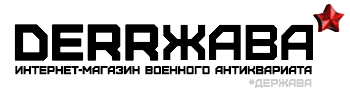 Техническое задание на разработку модуля для PrestaShop 1.6“Оплата заказа в кредит через сбербанк”https://developer.sberbank.ru/doc/v1Описание процесса оплаты с предоставлением возможности интернет-кредитования: https://securepayments.sberbank.ru/wiki/doku.php/integration:api:rest:startМодуль должен иметь страницу настроек в админ-панели сайта;Необходимо, чтобы Модуль определялся на сайте как отдельный способ платежа на странице оформления заказа;Алгоритм действий модуля описан тут: https://securepayments.sberbank.ru/wiki/doku.php/integration:api:rest:start#%D0%BE%D0%BF%D0%BB%D0%B0%D1%82%D0%B0_%D1%81_%D0%BF%D1%80%D0%B5%D0%B4%D0%BE%D1%81%D1%82%D0%B0%D0%B2%D0%BB%D0%B5%D0%BD%D0%B8%D0%B5%D0%BC_%D0%B2%D0%BE%D0%B7%D0%BC%D0%BE%D0%B6%D0%BD%D0%BE%D1%81%D1%82%D0%B8_%D0%B8%D0%BD%D1%82%D0%B5%D1%80%D0%BD%D0%B5%D1%82-%D0%BA%D1%80%D0%B5%D0%B4%D0%B8%D1%82%D0%BE%D0%B2%D0%B0%D0%BD%D0%B8%D1%8FНеобходимо, чтобы модуль имел информатор внутри карточки товара, что товар доступен в кредит;Необходимо, чтобы статусы заказа в кредит менялись в процессе оплаты (как это происходит у модуля оплаты картой онлайн). После успешной оплаты, например «Кредит одобрен», если оплата не прошла из-за какой-либо ошибки то «Возникла ошибка при оплате в кредит» или «Кредит отклонён»;Модуль должен быть написан без хардкода и не иметь «дыр» в безопасности.